Základná škola s materskou školou, Javorová alej 1, 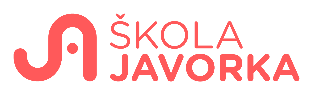 900 25 Chorvátsky Grob      Ročný plán výchovno - vzdelávacej činnosti                                          šk.rok  2022/2023... ,, netešte sa na výsledok, ale začnite milovať cestu, ktorá k nemu vedie,,Plán práce bol vytvorený kolektívom vychovávateliek a riadi sa pokynmi MŠ – Zákon 245/2008Z.z.o výchove a vzdelávaní ( školský zákon). Školský klub detí pri ZŠ je školským zariadením pre výchovu detí v čase mimo vyučovania. Zabezpečuje pre deti, ktoré plnia povinnú školskú dochádzku na základnej škole, nenáročnú záujmovú činnosť podľa výchovného programu školského zariadenia, zameranú na ich prípravu na vyučovanie a na uspokojovanie a rozvíjanie ich záujmov v čase mimo vyučovania.Vytvára podmienky pre pozitívne využívanie voľného času, rozvíjanie záujmov, smeruje k zdravému telesnému, duševnému vývin a k ochrane detí pred negatívnymi vplyvmi vonkajšieho prostredia. Je vypracovaný na jeden školský rok.Plán práce obsahuje:1. Organizácia práce2. Pedagogická dokumentácia3. Organizačný poriadok ŠKD4. Ročný tematický plán výchovno – vzdelávacej činnosti na šk. rok 2021/20225. Plán MZ1. Organizácia práceV šk. roku 2022/2023 je zriadených 13 oddelení a prijatých  287 detí.Deti sú zaradené nasledovne do jednotlivých oddelení :1.oddelenie :    Mgr.Jana Obalová Tallová                                  počet detí 26                                trieda 1.A.2. oddelenie :    Ing. Mária Hogan                            počet detí  26                            trieda 1.B.3. oddelenie:     Mgr. Linda Jókayová                          počet detí   26                          trieda 1.C.4. oddelenie:     Daniela Kernová                           počet detí  17                           trieda 1.D5. oddelenie:      Eva Bilická                                                     počet detí  25                             trieda 2.A 6.oddelenie :      Katarína Matson                           počet detí  24                           trieda 2.B7. oddelenie :     Sophia Simanová                             počet detí  19                             trieda 2.C8. oddelenie :     Veronika Ungerová                                                       počet detí 23                            trieda 3.A9. oddelenie :    Bianka Záhorská                         počet detí: 22                          trieda 3.B10. oddelenie : Ing. Michaela Mitošinková                           počet detí 23                           trieda 3.C11. oddelenie:  Bc. Dajana Eklemovičová                           počet detí 23                           trieda 4.A12. oddelenie:  Nikola Blažová                           počet detí 18                           trieda 4.B13. oddelenie:  Mgr. Andrea Miklovičová       počet detí 15        trieda  4.CK bodu 1: Organizácia prácePrevádzka ŠKD, príprava tried, zaradenie detí do oddelení, úväzky vychovávateliek, dochádzka detí, výchovno- vzdelávacia činnosť, príspevok na úhradu za pobyt v ŠKD, starostlivosť o zdravie a bezpečnosť detí.Plnenie : september, zodpovedná vedúca ŠKD PaedDr. Jarmila Lučanská a všetky vychovávateľky.2. Pedagogická dokumentáciaDokumentácia obsahuje: písomná žiadosť o prijatie dieťaťa do ŠKDzápisný lístokosobný spis dieťaťamesačný plántýždenný plán činnostíE- triedna knihainformovaný súhlas pre spracovane osobných údajov pre potreby ŠKDK bodu 2: Pedagogická dokumentácia1.Výchovný program, ktorého súčasťou sú výchovné plány, výchovné osnovy a výchovné štandardy.2 .E- triedna kniha 3. Osobný spis dieťaťa4. Zložka , ktorá obsahuje :  Pravidlá ŠKD , menný zoznam s kontaktmi zákonných zástupcov, krúžky a s časovým harmonogramom návštev, rozvrh hodín , odchody žiakov z klubu5. Školský poriadok6. Plán práce ŠKDPlnenie  - priebežne počas školského roka , zodpovedné vychovávateľky jednotlivých oddelení3. Organizačný poriadok ŠKDŠKD zabezpečuje pre deti, ktoré plnia povinnú školskú dochádzku na ZŠ, činnosť podľa výchovného programu zameranú na ich prípravu na vyučovanie, na uspokojovanie a rozvíjanie ich záujmov v čase mimo vyučovania.K bodu 3: Organizačný poriadok ŠKDOboznámiť deti so školským poriadkom a dbať na jeho dodržiavanie. Vyskytujúce sa negatívne javy a problémy riešiť v spolupráci s rodinou, prípadne kompetentnou inštitúciou.Prijímať účinné pedagogické opatrenia. Dať školský poriadok na viditeľné miesto k nahliadnutiu pre deti a rodičov. Plnenie : zodpovedné všetky vychovávateľky3.1.Riadenie a organizácia ŠKD1. ŠKD riadi riaditeľ školy a ním poverená vedúca ŠKD.2. Výchovno – vzdelávaciu činnosť vykonávajú vychovávateľky ŠKD3. Riaditeľ školy určuje počet oddelení podľa počtu prihlásených detí na     pravidelnú dochádzku.4. Počet detí v oddelení určí vedúca ŠKD alebo riaditeľ školy, ktorej je školský klub detí súčasťou, podľa požiadaviek osobitného predpisu Z.z. č.390/2011.5. ŠKD sa riadi vypracovaným a schváleným výchovným programom školského zariadenia platného od 1.septembra 2022 do 31. augusta 2023.3.2. Prevádzka ŠKDPrevádzka ŠKD je zabezpečená pred vyučovaním v ranných hodinách v čase od 6:45 – 7:45. Dozor sa vykonáva do 7:45.Po vyučovaní je prevádzka ŠKD v čase od 11:40 do 17:00.Od   16.30   -    17.00   presun detí do zberných tried3.3. Zaraďovanie detí1. Deti sa do oddelení zaraďujú na jeden školský rok, na základe písomnej žiadosti podanej zákonným zástupcom.2. O zaradení – prijatí do ŠKD rozhoduje riaditeľ školy3.4. Dochádzka detíRozsah dennej dochádzky, spôsob odchodu, prípadne inú záujmovú činnosť mimo ŠKD uvedie rodič do  žiadosti. Prípadné zmeny v dochádzke a spôsobe odchodu oznamuje rodič písomne.Preberanie detí a prechody medzi krúžkamiDieťa preberá zákonný zástupca alebo splnomocnená osoba OSOBNE v príslušnom oddelení, ktoré dieťa navštevuje, pokiaľ nie je PÍSOMNE uvedený iný spôsob odchodu z ŠKD (napr. dieťa chodí domov samo). Rodič prípadné odchýlky v dochádzke a spôsobe odchodu uvedie písomne, pričom všetky ďalšie zmeny oznamuje zákonný zástupca vychovávateľke oddelenia takisto písomne. V čase, keď je v ŠKD pobyt vonku, rodič si musí pre dieťa prísť takisto osobne a jeho odchod oznámi vychovávateľke.V prípade, ak dieťa chodí domov samo, ( bez doprovodu zodpovednej osoby), či už pravidelne (každý deň), alebo nepravidelne (iba niektoré dni v týždni), rodič je tento spôsob odchodu povinný oznámiť vychovávateľke PÍSOMNÝM spôsobom ( na lístok, ktorý dieťa odovzdá, uvedie svoje meno, meno dieťaťa, čas odchodu dieťaťa, dátum a svoj podpis). Inak dieťa nebude uvoľnené z ŠKD, až pokým si pre neho nepríde rodič alebo splnomocnená osoba.Zodpovednosť za bezpečnosť dieťaťa počas celého jeho pobytu v ŠKD ( t.j. od jeho príchodu až po odchod), preberá vychovávateľka oddelenia, ktoré dieťa navštevuje. Počas krúžkovej činnosti v škole, popoludňajšieho vyučovania v kole v čase pobytu v ŠKD je za dieťa zodpovedný lektor, resp. učiteľ, poverený vedením aktivity. Jeho zodpovednosť začína vyzdvihnutím dieťaťa v ŠKD a končí jeho odovzdaním v klube po skončení aktivity.Pri záujmovej činnosti/ krúžkovej činnosti organizovanou inou inštitúciou ako škola ( napr. ZUŠ, platené krúžky na škole a pod.) zodpovednosť za prechod dieťaťa preberá zákonný zástupca dieťaťa, rovnako tak zákonný zástupca zodpovedá za príchod dieťaťa na rannú službu do ŠKD a odchod dieťaťa z ŠKD.3.5.  Výchovno – vzdelávacia činnosťVo výchovnom pláne sa striedajú výchovno – vzdelávacie činnosti/aktivity pre príslušné oddelenia na celý školský rok. Realizuje sa jedna výchovno – vzdelávacia činnosť denne tak, aby sa vystriedali všetky tematické oblasti výchovy. Výchovno – vzdelávacia činnosť sa  realizuje tak, aby sa v priebehu dňa striedal odpočinok a relax so vzdelávaním (príprava na vyučovanie), či záujmovými výchovno – vzdelávacími aktivitami.Činnosti sa projektujú tak, aby uspokojovali záujmy a rozvíjali schopnosť všetkých detí.1. Zameraná je na činnosť oddychového, rekreačného a záujmového charakteru a prípravu na vyučovanie2. Záujmová činnosť sa uskutočňuje pravidelne, pričom sa umožňuje deťom účasť aj na iných formách činnosti mimo školy ( ZUŠ, krúžky)3. V oblastiach rekreačného charakteru – vychádzkami, športom, cvičením vonku, výletmi sa umožňuje deťom čo najviac voľného času tráviť pohybom na čerstvom vzduchu a tak sa starať o dobrý telesný a psychický rozvoj dieťaťa.4.  Po dohode s rodičmi detí sa venuje náležitá pozornosť príprave na vyučovanie, kde si podľa pokynov vypracovávajú domáce úlohy, opakujú a precvičujú  učivo a čítajú.5. Súčasťou výchovno- vzdelavávacej činnosti je aj stravovanie detí. Deti prichádzajú do školskej jedálne pod dozorom vychovávateliek, správajú sa slušne, správne stolujú a učia sa hygienickým návykom. 6. Na činnosť v ŠKD sa využíva ihrisko  Lúčny koník a multifinkčné ihrisko.3. 6. Starostlivosť o zdravie a bezpečnosť detí1. Za bezpečnosť  dieťaťa  počas pobytu v ŠKD zodpovedá vychovávateľka oddelenia, v ktorom je dieťa zadelené.2. Prechod detí do ŠKD v rámci krúžkov v škole zabezpečuje učiteľ povereným daným krúžkom. Preberá a odovzdáva deti priamo v oddelení na základe zoznamu.3. Pri hrách a iných činnostiach je vychovávateľ povinný poučiť deti o bezpečnosti.4. Ročný tematický plán výchovno-vzdelávacej činnosti na šk.rok 2022/2023 Plán obsahuje tematické oblasti výchovy v pravidelných, priebežných a príležitostných činnostiach v ŠKD. Oblasti výchovy:1.  Vzdelávacia2.  Spoločensko – vedná3.   Prírodovedno – enviromentálna4.   Pracovno – technická5.  Telovýchovná, športová a zdravotnáVypracovala: PaedDr. Jarmila Lučanská